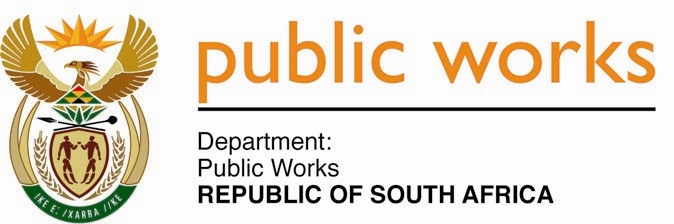 MINISTRYPUBLIC WORKS AND INFRASTRUCTUREREPUBLIC OF SOUTH AFRICA Department of Public Works l Central Government Offices l 256 Madiba Street l Pretoria l Contact: +27 (0)12 406 1627 l Fax: +27 (0)12 323 7573Private Bag X9155 l CAPE TOWN, 8001 l RSA 4th Floor Parliament Building l 120 Plain Street l CAPE TOWN l Tel: +27 21 402 2219 Fax: +27 21 462 4592 www.publicworks.gov.za NATIONAL ASSEMBLYWRITTEN REPLYQUESTION NUMBER:					        	132 [NO. NW136E]INTERNAL QUESTION PAPER NO.:				01 of 2022DATE OF PUBLICATION:					        	10 FEBRUARY 2022DATE OF REPLY:						           24 FEBRUARY 2022132.	Ms S J Graham (DA) asked the Minister of Public Works and Infrastructure:(1)	(a) At what stage is the construction of the (i) Tlotlang-Thuto Secondary School and (ii) Loretlweng Primary School in the North West province, (b) what number of learners will be accommodated at each school on completion;(2)	whether each of the specified school projects has been referred to the Special Investigations Unit for investigation; if not, what is the position in this regard; if so, what is the proclamation number;(3)	what (a) are the reasons for the cessation of work on the school projects and (b) is the anticipated time frame for the finalisation of the projects;(4)	what (a) was the original budget for each school and (b) amount has been spent to date on each school?							NW136E_______________________________________________________________________________REPLY:The Minister of Public Works and Infrastructure:I have been informed by the Administrator that the various stages of construction are as follows:a.	(i)	Tlotlang Thuto Secondary School – 98%a.	(ii)	Loretlweng Primary School – 25%	b.	(i)	Tlotlang Thuto Secondary School – 400 Learners(ii)	Loretlweng Primary School – 930 LearnersBoth schools were handed over to Special Investigating Unit by the Minister on instruction, dated 24/07/2020.Poor quality of work, Poor workmanship, Inherent structural instability of the proprietary system utilised by the contractor / proprietor of the building system.The Department has taken the decision not to proceed with the project due to structural challenges identified with the construction method being declared unsafe by specialists who advised the complete demolition of the existing structures. Both construction contracts have been terminated.(a)	Tlotlang-Thuto Secondary School – R 41 356 312.38 (Contractor only) R 51 819 451.67 (Contractor & Consultants excluding disbursements)Loretlweng Primary School – R 46 886 401.08 (Contractor only) R 56 787 571.00 (Contractor & Consultants excluding disbursements)Tlotlang Thuto Secondary School – R35 777 620.05Loretlweng Primary School – R15 182 979.82